Результаты независимой оценкиИтоговая оценка в группе «Организации стационарной формы обслуживания»Значения по критериям оценкиСредневзвешенная сумма по всем критериямОткрытость и доступность информации об организации ,  баллы91.80100Комфортность условий предоставления услуг ,  баллы930100Доступность услуг для инвалидов ,  баллы81.90100Доброжелательность, вежливость работников организаций ,  баллы95.20100Удовлетворенность условиями оказания услуг ,  баллы95.50Размещено (05.12.2019):ДЕПАРТАМЕНТ ПО ТРУДУ И СОЦИАЛЬНОЙ ЗАЩИТЕ НАСЕЛЕНИЯ КОСТРОМСКОЙ ОБЛАСТИ (по данным за 2019 год)Оценка проведена:Общественный совет при департаменте по труду и социальной защите населения Костромской области по проведению независимой оценки качества условий оказания услуг организациями социального обслуживания, расположенными на территории Костромской области, учредителем которых является департамент по труду и социальной защите населения Костромской области, а также негосударственными организациями социального обслуживания, которые оказывают социальные услуги за счет бюджетных ассигнований бюджета Костро319 место  в  Российской Федерации  среди   1472 организаций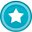 15 место  в  Самсоновское  среди   28 организаций